Cheddleton Parish Council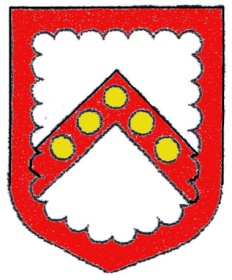 Clerk:   Ms. L.J. Eyre                                  Telephone:  01538 385223  34, The Walks, Leek, Staffs, ST13 8BY.     Email: louise.eyre.cheddletonpc@sky.com4th. June 2019.Dear Councillor/Member,The next meeting of the Footpaths & Countryside committee will be held in the Craft Centre Meeting Room, Cheddleton on Tuesday, 11th. June 2019, starting at 7.30pm.Yours sincerely,	Ms. L.J. EyreParish Clerk.AGENDAApologies.Election of Chairman.Election of Vice Chairman.Minutes of the meeting of the 12th. March 2019.Matters arising therefrom.Correspondence:-Community Paths Initiative – Funding for projects to improve the Countryside – Staffordshire County Council.Expenses for Volunteers – Mileage Claims to Staffordshire County Council.Buttercross.Tree Thinning Open Space – Cheddleton – Meeting with Steve Massey Update.Pulling of the Himalayan Balsam.Update/Survey of Paths in the Parish conducted by volunteers.Any Noted Footpath Obstructions.Japanese Knotweed – Footpath 38 reported.Waymarking.Countryside.Forward Agenda Items.